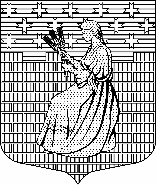 МУНИЦИПАЛЬНОЕ ОБРАЗОВАНИЕ“НОВОДЕВЯТКИНСКОЕ СЕЛЬСКОЕ ПОСЕЛЕНИЕ”ВСЕВОЛОЖСКОГО МУНИЦИПАЛЬНОГО РАЙОНАЛЕНИНГРАДСКОЙ ОБЛАСТИ_____________________________________________________________________________188661, РФ, Ленинградская обл., Всеволожский район, дер. Новое Девяткино дом 57 оф. 83 тел./факс (812) 595-74-44СОВЕТ ДЕПУТАТОВ пятого созываРЕШЕНИЕ«17» февраля 2022г.                                                                                                     № 11/01-02дер. Новое ДевяткиноОб отказе в принятии части полномочий МО «Всеволожский муниципальный район» ЛО по решению вопросов местного значенияв области обращения с твердыми коммунальными отходамиРассмотрев  и обсудив решение совета депутатов МО «Всеволожский муниципальный район» Ленинградской области от 20.12.2018 № 90 «О передаче осуществления части полномочий органов местного самоуправления муниципального района по решению вопросов местного значения в области обращения с твердыми коммунальными отходами органам местного самоуправления сельских поселений Всеволожского муниципального района ЛО», проект соглашения о передаче отдельных полномочий администрации МО «Всеволожский муниципальный район» ЛО по решению вопросов местного значения в области обращения с твердыми коммунальными отходами, в соответствии с Федеральным законом от 06.10.2003 № 131-ФЗ «Об общих принципах организации местного самоуправления в Российской Федерации», Уставом МО «Новодевяткинское сельское поселение», совет депутатов принялРЕШЕНИЕ:1.Отказать в принятии части полномочий  муниципального образования  «Всеволожский муниципальный район» Ленинградской области  по решению вопросов местного значения в области обращения с твердыми коммунальными отходами, предусмотренных Федеральным законом от 31.12.2017 № 503-ФЗ «О внесении изменений в Федеральный закон «Об отходах производства и потребления» и отдельные законодательные акты Российской Федерации» на 2022год.2. Настоящее решение вступает в силу со дня его официального опубликования.3.Опубликовать настоящее решение в газете «Вести» и разместить  на официальном сайте муниципального образования в сети Интернет.4. Контроль за исполнением настоящего решения возложить на заместителя председателя совета депутатов Соломатову Г.В.Глава муниципального образования			                                     Д.А. Майоров